EXPEDIENTE Nº 135977LICITACIÓN PRIVADA Nº 05/21OBRA: “CUBIERTA SOBRE CABINAS DE CONTROL – INGRESO OESTE”MODELO DE DECLARACIÓN JURADADeclaro bajo juramento, que he estudiado los Pliegos de la LICITACIÓN PRIVADA Nº 05/21 en todas sus partes, que he realizado mis propios cómputos métricos y análisis de precios, por lo tanto, me comprometo a que la misma se realizará en el plazo previsto y en forma completa, por el monto de la oferta.RÍO CUARTO,   …… ……de…………………………….……………de  2021…………………………………………………………				…………………………………………………………………        Firma del Representante Técnico						firma del Representante Legal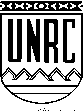 Universidad Nacional de Río CuartoDirección de Contrataciones“Año de Homenaje al Premio Nobel de Medicina Dr. César Milstein”